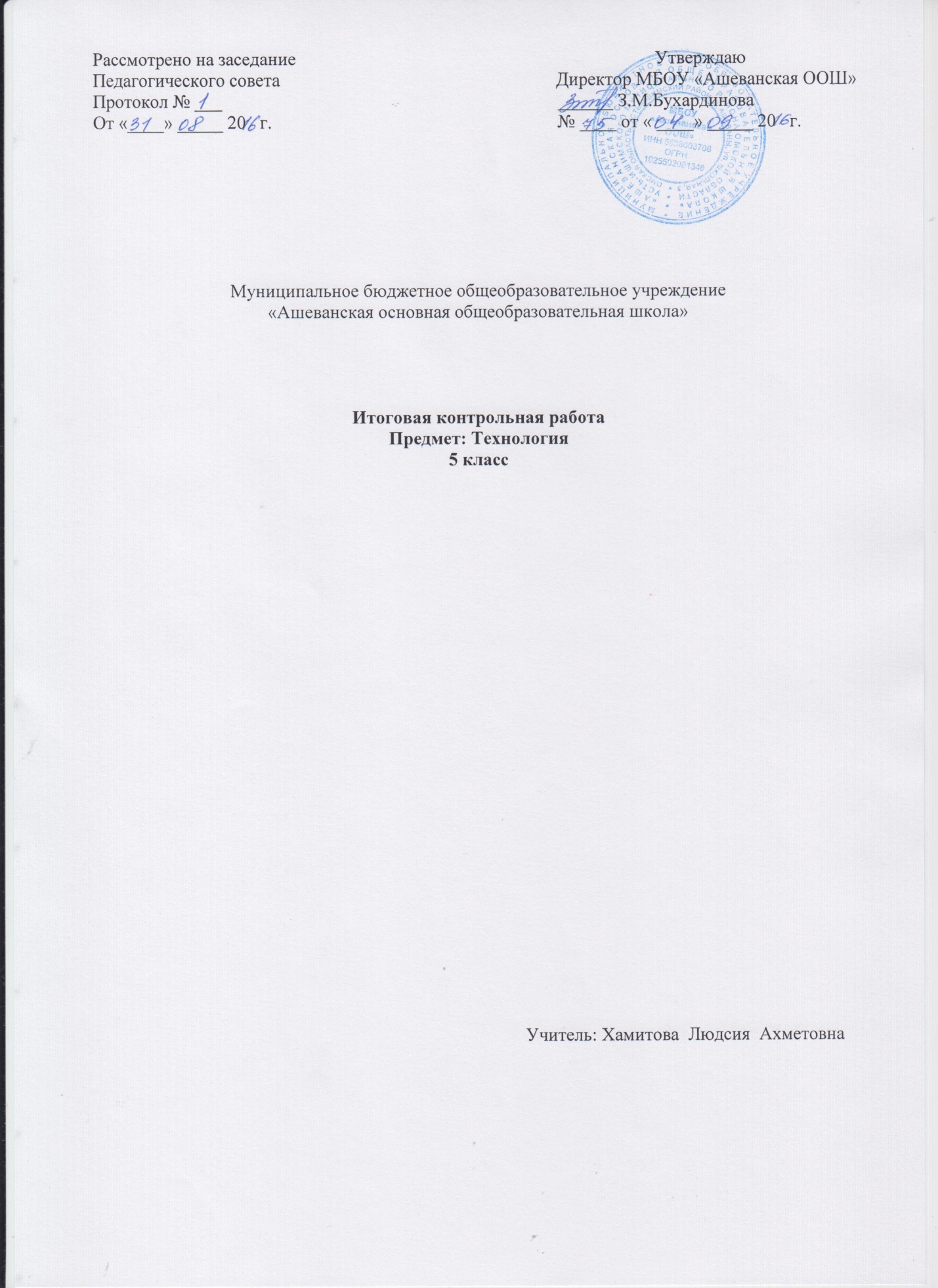 Спецификация к контрольной работе по технологии 5 класс.Назначение проверочной работы:	Данная контрольная работа предназначена для учащихся 5 класса по технологии: (Учебник под редакцией В. Д. Симоненко). Цель работы: оценить уровень подготовки учащихся 5 класса за год по предмету технологии. Характеристика структуры и содержания работыВ содержание включены вопросы по разделам: «Кулинария», «Материаловедение», «Машиноведение», «Конструирование и моделирование», «Технология изготовления швейного изделия», «Рукоделие». Часть 1– направлен на проверку достижений уровня обязательной подготовки. Он содержит 16 заданий, соответствующих минимуму содержания курса «Технологии» 5кл). С помощью этих заданий проверяется умение владеть основными понятиями, а также применение изученного в простейших практических ситуациях. Часть 2 – направлен на дифференцированную проверку повышенного уровня владения программным материалом. Он содержит 2 задания с выбором и самостоятельной записью правильного ответа. При выполнении заданий этого блока проверяется способность учащихся интегрировать различные темы, а также применять нестандартные приемы рассуждений. Контрольная работа состоит из трех частей:· Часть I  содержит 16 заданий (базового уровня сложности)· Часть 2  включает 2 заданий (повышенного уровня):· Часть 3 включает 1 задания (высокого уровня):- с кратким свободным ответом – 2 задания;Вопросы 1 части оцениваются 1 баллом. Вопросы 2  части оцениваются от 0 до 2 баллов: за верное выполнение задания выставляется 2 балла; если в ответе содержится одна ошибка, выставляется 1 балл; за неверный ответ, содержащий 2-е и более ошибок, выставляется 0 баллов. Вопросы 3  части оцениваются:- задание – 3 балла;Критерии оценивания результатов выполнения работы.Максимальная сумма баллов за работу – 21 балла.1 часть – 8 баллов; 2часть – 10 баллов; 3 часть – 6 баллов.Оценки: «5» ставится, если учащийся набрал 20 – 21 баллов;«4» ставится, если учащийся набрал 18 – 19 баллов;«3» ставится, если учащийся набрал 17 – 8 баллов;«2» ставится, если учащийся набрал 7 и менее балловИтоговая контрольная работа  по технологии в 5 классе.Часть1.Выбрать один правильный ответ.1. Технология – этоа) наука об умении, мастерстве, искусстве;б) наука о технике;в) наука о мастерстве изготовления изделия;г) наука изготовления качественных материалов.2. Рожки и звёздочки относятся:а) к трубчатым макаронным изделиям;б) к видам вермишели;в) макаронным засыпкам;г) к крупам.3.  К бутербродам не относится:а) канапе;б) сандвичи;г) гамбургер.4. Процесс получения ткани из ниток путем их переплетения называется:а) прядением;б) ткачеством;в) отделкой;г) вязанием.5. Для какой из этих тканей требуется более горячий утюг:а) хлопок;б) шерсть;в) шелк;г) лен.6. К ручным украшающим швам относятся:а)  тамбурный;б)  стебельчатый;в)  обтачной;г)  петельный. Выберите правильные ответы (один или несколько).Отметьте правильный ответ. 1.Интерьер - это А) внутренний вид помещения; Б) внешний вид помещения; В) классический вид помещения.2.Отметьте правильный ответ. Зона в кухне, предназначенная для приготовления пищи.А) столовая;Б) рабочая;В) зона прохода.        3.Отметьте правильные ответы. Размещение мебели на кухне бывает:А) однорядным;Б) двухрядным;В) П-образным.4.Отметьте правильный ответ. Кулинария – этоА) искусство приготовления вкусной и питательной пищи;Б) наука о вкусной и питательной пищи;В) покупка вкусной и питательной пищи.Отметьте правильный ответ. Витамин АА) улучшает пищеварение;Б) укрепляет защитные силы организма;В) способствует росту, развитию, улучшает зрение;6.Отметьте правильный ответ. Вещества – поставщики энергии, содержащиеся в сливочном и растительном масле:А) белки;Б) жиры;В) углеводы.7.Отметьте правильный ответ. Строительный материал клеток и тканей организма.А) белок;Б) желток.Отметьте правильный ответ. К бутербродам не относится:а) канапе;б) сандвичи;в) пирожное.Отметьте правильный ответ. Мыть и держать овощи в воде не болееА)10-15 минут Б)20-25 минутВ)25-30 минутСоотнесите способ приготовления яиц с временем их варки:Часть 2.Дополните ответы.Сорта чая бывают: ______________________________________________2.Часть С. Дайте развернутый ответ.Назовите санитарно-гигиенические требования к лицам, приготавливающим пищу.Правильные ответыЧасть1      .1.в. 2а. 3а.4б.5в.6б;А;Б;А,Б,В;А;В;Б;А;В;А;10. В,Б,А.Часть 2.Сорта чая: черный, зеленый, травяной, белый.Рабочий треугольник.Часть 3.Санитарно-гигиенические требования к лицам, приготавливающим пищу:Надеть форму: косынку и фартук.Руки вымыть с мылом.Ногти должны быть коротко острижены.Если на руках имеется рана или порез, нужно обработать рану и надеть напальчник.Способ приготовленияВремя варки1) всмяткуа) 7-10мин2) в «мешочек»б) 4-5 мин3) вкрутуюв) 2 мин1)2)3)